Pszichoterápia segíti a fülzúgásos betegeket a SemmelweisenAz országban egyedülálló módon a Semmelweis Egyetem Fül-Orr-Gégészeti és Fej-Nyaksebészeti Klinika Fülzúgás Ambulanciáján működik az a csoportterápiás lehetőség, ahol fülzúgásban szenvedő betegek kaphatnak pszichés támogatást annak érdekében, hogy elviselhetőbb legyen számukra a kellemetlen hangélménnyel való együttélés. Az életminőséget javító, kiegészítő kezelés relaxációs gyakorlatokból, valamint a figyelem és a gondolkodás áthangolásából áll. Az egy éve tartó programban részt vettek többsége arról számolt be, hogy a héthetes folyamat befejeztével könnyebben megbirkózik a fülzúgással együtt járó szorongással, kétségbeeséssel, és ez a résztvevők ötvennégy százalékánál mérőeszközökkel is igazolható.A fülzúgás (tinnitus) a népesség átlagosan tíz-tizenöt százalékát érintő, nem önálló betegség, hanem olyan tünet, melyet többféle szervi eltérés okozhat.Hátterében fülészeti, idegrendszeri, érrendszeri, belgyógyászati, váz-izomrendszeri és még számos probléma állhat, ezért nehéz ennek felderítése. Sokszor a hallás romlásával kezdődik, leggyakrabban a 40-60 éves korosztályra jellemző panasz – mondja dr. Bencsik Beáta adjunktus, az ambulancia vezetője.Mivel a tünet igen zavaró, az érintettek óhatatlanul szoros figyelemmel kísérik annak alakulását. Azonban ez egy ördögi kör, hiszen minél jobban figyel rá, annál jobban felerősödik a tudatában, ami komolyan ronthatja az életminőséget – mutat rá dr. Szigeti F. Judit, a terápiás csoport vezetője. A Fül-Orr- Gégészeti és Fej-Nyaksebészeti Klinika szakpszichológusa szerint a terápiás foglalkozásra jellemzően azok jelentkeznek, akik már minden egyebet kipróbáltak. Kiemeli: a tehetetlenségből fakadó frusztráció és szorongás mindenkinél megjelenik. A fülzúgással való megküzdés az, amiben támogatást kaphatnak a jelentkezők. Megismerhetik azokat a technikákat, amelyek segítenek, hogy a fülzúgással együtt jelentkező negatív gondolatok ne uralkodjanak el rajtuk. A társadalombiztosítás által támogatott Búgócsiga Csoportba azok a páciensek kerülnek, akik az ambulancián átestek már az elsődleges orvosi vizsgálatokon, és önként vállalják a részvételt.A fülzúgástól szenvedők gyakran visszahúzódó életet élnek, nem járnak moziba, kirándulni, kerülik a társaságot, ezzel viszont saját magukat zárják ki olyan programokból, amelyek jótékonyan hatnának az életükre. A csoportos foglalkozás egyik nagy előnye, hogy a páciensek felismerik, nincsenek egyedül, másoknak is hasonló problémáik vannak, azaz normalizáló hatása van a kezeléseknek, ez pedig jelentős életminőség-javulást eredményez.Az állandó vagy alkalmi hangélmény lehet zúgás, sistergés, sípolás, csengés vagy morajlás, egy olyan hangérzet, melyet a beteg külső hanginger nélkül is érzékel – ismerteti dr. Bencsik Beáta. Hozzáteszi: a fülzúgás megjelenésétől számított első három hónap az akut időszak, mely során a kötelező hallásvizsgálat mellett szakmai protokoll szerinti kivizsgálás és többnyire a szakmai ajánlás szerinti gyógyszeres kezelések kezdődnek. Ez idő alatt a háttér okok és társbetegségek feltárása a cél, mely eredmények segítenek a további terápia meghatározásában. Három hónapon túli időszakban a további kezelési módszerek finomítása történik, folyamatosan kontrollálva ezek hatékonyságát. Életvezetési tanácsok mellett a pszichoterápia is szakmai ajánlás, mert a fülzúgás megjelenésével a legtöbb esetben szorongás, akár depresszió is együtt járhat – teszi hozzá.A többhetes terápia legelején és legvégén kérdőívcsomaggal mérjük fel, hogy a páciensek honnan hová jutottak el. – magyarázza dr. Szigeti F. Judit. Figyelemmel kísérjük a szorongás- és depressziószintet, személyiség- és egyéb tényezőket vizsgálunk, kiderítjük, milyen hangmagasságon és hányas szinten zúg az adott páciens füle. Rávezetjük őket, hogyan tudnak a fülzúgással együtt élni, közösen átformáljuk a negatív érzelmeket, a kilátástalanságot úgy, hogy végül képesek legyenek másképpen viszonyulni hozzá.A Semmelweis Egyetem Fülzúgás Ambulanciáján évente mintegy 200 új és több száz kontrollvizsgálatra érkező beteget látnak el, közülük kerülnek ki azok, akik részt vesznek a programban.Sajtókapcsolat:+36 20 670 1574hirek@semmelweis.huEredeti tartalom: Semmelweis EgyetemTovábbította: Helló Sajtó! Üzleti SajtószolgálatEz a sajtóközlemény a következő linken érhető el: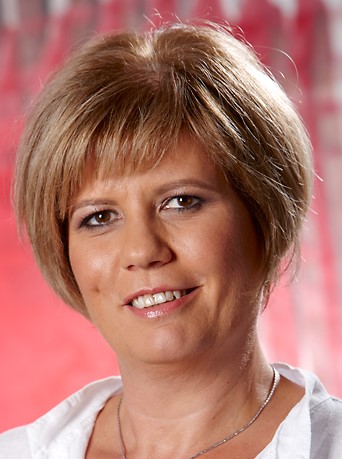 © Barta Bálint – Semmelweis Egyetem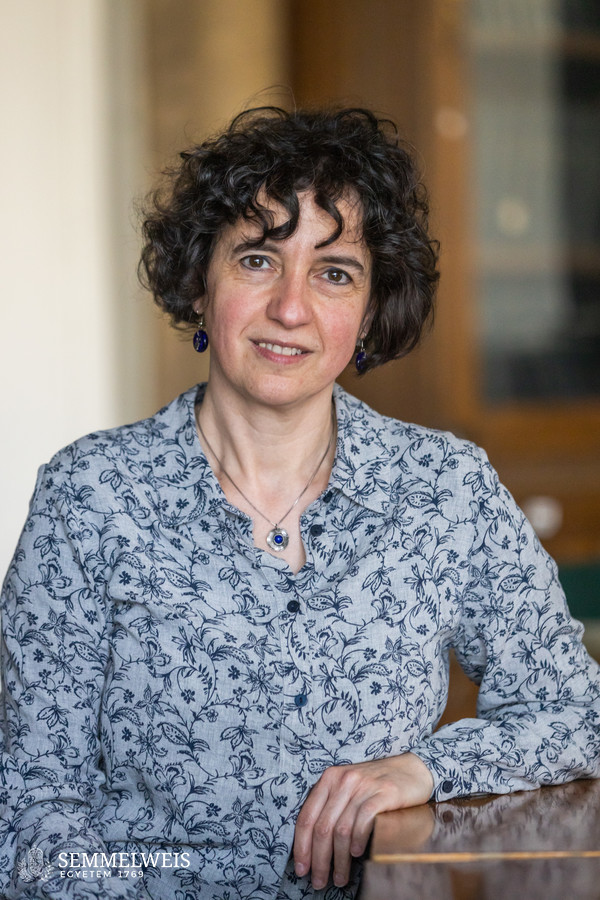 © Barta Bálint – Semmelweis Egyetem